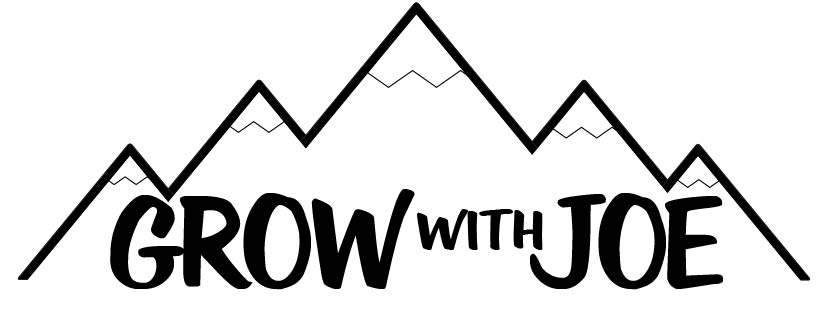 The Top 20 Videos To Motivate YouNeil Gaiman - Inspirational Commencement Speech at the University of the Arts 2012J.K. Rowling Speaks at Harvard CommencementWhen ideas have sex | Matt RidleySteve Jobs' 2005 Stanford Commencement Address(56) Steve Jobs' 2005 Stanford Commencement Address - YouTubeRichie Parker - ESPN VideoThe art of asking | Amanda PalmerUniversity of Texas at Austin 2014 Commencement Address - Admiral William H. McRavenChoose yourself | James Altucher | TEDxSanDiegoThe power of vulnerability | Brené Brown"You Will FAIL in Your COMFORT ZONE!" | Steve Harvey"Put Yourself OUT There, 10X Your LIFE!" | Grant Cardone (@GrantCardone)Warren Buffet's Life Advice Will Change Your Future (MUST WATCH)THE Greatest Speech Ever by Oprah WinfreyWill Smith - Don't Let Anyone Tell You That You Can't…The secret of self motivation One of the best speeches Ever (Mel Robbins)One of the Greatest Speeches Ever | Jeff BezosSeth Godin's Most Inspiring Speech on Fulfillment! | Raw ImpactRichard Branson's MOTIVATIONAL SPEECHESTyra Banks Interview - Tyra Banks's Top 10 Rules For Success You Will Never Be Lazy Again - Jim Kwik 